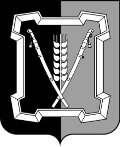 СОВЕТ  КУРСКОГО  МУНИЦИПАЛЬНОГО  ОКРУГАСТАВРОПОЛЬСКОГО КРАЯРЕШЕНИЕ  28 мая 2021 г.                             ст-ца Курская                                          №  215Об утверждении Порядка определения размера платы за пользование жилым помещением (платы за наем) муниципального жилищного фонда Курского муниципального округа Ставропольского края В соответствии с частью 3 статьи 156 Жилищного кодекса Российской Федерации, Федеральным законом от 06 октября 2003 г. № 131-ФЗ «Об общих принципах организации местного самоуправления в Российской Федерации», Методическими указаниями установления размера платы за пользование жилым помещением для нанимателей жилых помещений по договорам социального найма и договорам найма жилых помещений государственного или муниципального жилищного фонда, утвержденными приказом Министерства строительства и жилищно-коммунального хозяйства Российской Федерации от 27 сентября 2016 г. № 668/пр, Уставом Курского муниципального округа Ставропольского краяСовет Курского муниципального округа Ставропольского краяРЕШИЛ:1. Утвердить прилагаемый Порядок определения размера платы за пользование жилым помещением (платы за наем) муниципального жилищ-ного фонда Курского муниципального округа Ставропольского края.	 2. Признать утратившим силу решение совета Курского муниципаль-ного района Ставропольского края от 30 марта 2017 г. № 349 «Об утверждении Порядка определения размера платы за пользование жилым помещением (платы за наем) муниципального жилищного фонда Курского муниципального района Ставропольского края».	3. Настоящее решение вступает в силу со дня его официального опуб-ликования (обнародования).ПОРЯДОКОПРЕДЕЛЕНИЯ РАЗМЕРА ПЛАТЫ ЗА ПОЛЬЗОВАНИЕ ЖИЛЫМ ПОМЕЩЕНИЕМ (ПЛАТЫ ЗА НАЕМ) МУНИЦИПАЛЬНОГО ЖИЛИЩНОГО ФОНДА КУРСКОГО МУНИЦИПАЛЬНОГО ОКРУГА 	СТАВРОПОЛЬСКОГО КРАЯI. ОБЩИЕ ПОЛОЖЕНИЯ	1. Настоящий Порядок разработан в соответствии со статьями 154, 155, 156 Жилищного кодекса Российской Федерации, Методическими указаниями установления размера платы за пользование жилым помещением (плата за наем) для нанимателей жилых помещений по договорам социального займа и договорам найма жилых помещений государственного или муниципального жилищного фонда, утвержденными приказом Министерства строительства и жилищно-коммунального хозяйства Российской Федерации от 27 сентября 2016 г. № 668/пр, и определяет  размер платы, а также условия внесения платы за пользование жилым помещением  (плата за наем) муниципального жилищного фонда Курского муниципального округа Ставропольского края в целях рационального использования муниципального имущества и создания единой системы определения и начисления платы за пользование жилым помещением (платы за наем) муниципального жилищного фонда Курского муниципального округа Ставропольского края (далее - муниципальный жилищный фонд). 	2. Размер платы за наем муниципального жилищного фонда ежегодно устанавливается постановлением администрации Курского муниципального округа Ставропольского края. 	3. Основанием для установления и взимания платы за пользование жилым помещением (платы за наем) муниципального жилищного фонда является заключение договора социального найма и договора найма жилого помещения муниципального жилищного фонда. II. ПОРЯДОК ОПРЕДЕЛЕНИЯ РАЗМЕРА ПЛАТЫ ЗА ПОЛЬЗОВАНИЕ ЖИЛЫМ ПОМЕЩЕНИЕМ (ПЛАТЫ ЗА НАЕМ)	4. Размер платы за пользование жилым помещением (платы за наем) входит в структуру платы за жилое помещение и коммунальные услуги для нанимателей и начисляется в виде отдельного платежа. 5. Размер платы за пользование жилым помещением (платы за наем), платы за содержание жилого помещения для нанимателей жилых помещений по договорам социального найма и договорам найма жилых помещений муниципального жилищного фонда определяется исходя из занимаемой общей площади жилого помещения.6. Размер платы за пользование жилым помещением (платы за наем) муниципального жилищного фонда устанавливается в зависимости от качества и благоустройства жилого помещения, месторасположения дома.7. Установление размера платы за пользование жилым помещением (платы за наем) не должно приводить к возникновению у нанимателя жилого помещения права на субсидию на оплату жилого помещения и коммунальных услуг. III. Условия внесения платы за наем жилого помещения	8. Обязанность по внесению платы за пользование жилым помещением (платы за наем) возникает у нанимателя жилого помещения с момента заключения договора социального найма и договора найма жилого помещения муниципального жилищного фонда. 	9. Граждане, признанные в установленном Жилищным кодексом Российской Федерации порядке малоимущими гражданами и занимающие жилые помещения по договорам социального найма, освобождаются от внесения платы за пользование жилым помещением (платы за наем). 	10. Плата за пользование жилым помещением (плата за наем) не взимается с граждан, проживающих в домах, находящихся в аварийном состоянии, признанных аварийными или непригодными для проживания. 	11. Плата за наем жилого помещения вносится нанимателем жилого помещения ежемесячно до десятого числа месяца следующего за истекшим месяцем, если иной срок не установлен договором социального найма и договором найма жилого помещения муниципального жилищного фонда в соответствии с реквизитами платежа, указанными в договорах. 	12. Граждане, несвоевременно и (или) не полностью внесшие плату за пользование жилым помещением (плату за наем) обязаны уплатить пени в размере одной трехсотой ставки рефинансирования Центрального банка Российской Федерации, действующей на момент оплаты, от не выплаченных в срок сумм за каждый день просрочки, начиная со следующего дня после наступления установленного срока оплаты по день фактической выплаты включительно. 	13. Поступление платежей за наем жилых помещений и расходы, производимые за счет этой платы, зачисляются в бюджет Курского муниципального округа Ставропольского края.1. Коэффициент соответствия платы за наем жилого помещения (Кс). 	Величина коэффициента соответствия платы за наем жилого помеще-ния устанавливается равной 0,1 для граждан, проживающих  в жилом по-мещении муниципального жилищного фонда Курского муниципального ок-руга Ставропольского края.2. Коэффициенты, характеризующие качество и благоустройство жилого помещения, месторасположение многоквартирного дома.Председатель Совета Курскогомуниципального округа Ставропольского края    А.И.ВощановГлава Курскогомуниципального округа Ставропольского края                         С.И.КалашниковУТВЕРЖДЕНрешением СоветаКурского муниципального округа Ставропольского краяот 28 мая 2021 г.  № 215Приложениек Порядку определения размера платы за пользование жилым 	помещением (платы за наем) муниципального жилищного фонда Курского муниципального округа   Ставропольского краяКоэффициентыПотребительские качества жилого помещенияЗначение коэффициентаК1кирпичные, уровень износа здания до           50 %1,3К1кирпичные, уровень износа здания от            51 % до 70 %1,0К1кирпичные, уровень износа здания свыше 70 %0,8К2жилое помещение, расположенное в до-ме, имеющим все виды благоустройства (отопление, водоснабжение, водоотведе-ние, газоснабжение, электроснабжение)1,3К2жилое помещение, расположенное в до-ме,  где отсутствует один из видов благо-устройства1,0К2жилое помещение, расположенное в до-ме, где отсутствуют два и более видов благоустройства0,8К3жилые дома, расположенные в станице Курской1,3К3жилые дома, расположенные в иных на-селенных пунктах Курского муници-пального округа Ставропольского края1,0